Resoluciones #188 - #211Resoluciones #188 - #211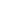 